Garden Club of DeLand  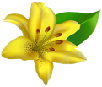 Garden Path Brick Order FormGarden Path Bricks are available for purchase to honor individuals,  Memorial, Honorary, Veterans, Years of Service, Circle,  Brides’ Walk Anniversaries, etc. Mail order form with check payable to Garden Club of DeLand.Address:  Brick Chairman, P.O. Box 1965, DeLand, FL 32721 DESCRIPTION:Each brick may be engraved with up to 2 lines of text (14 characters per line including spaces) Bricks are 8” x 4” in size (clay)  Two lines $50.00 Combine 2 - 8” x 4” bricks (1 order) $90.00 Do not use small punctuation marks as they do not retain their shape during engraving Please use one form per order (per brick). Please CIRCLE one pathway Memorial Pathway - Past Member Only Honorary Pathway - Honor anyone or thing Brides / 90th Pathway - Honor anyone or thing Veterans - Past or Present Required Information: Ordered by (Name) : _______________________________  Phone: ____________________ Email: _______________________________________________________________________ Club/Circle: ___________________________________USE ONE SPACE FOR EACH LETTER OR SPACE OF YOUR INSCRIPTION BELOW 